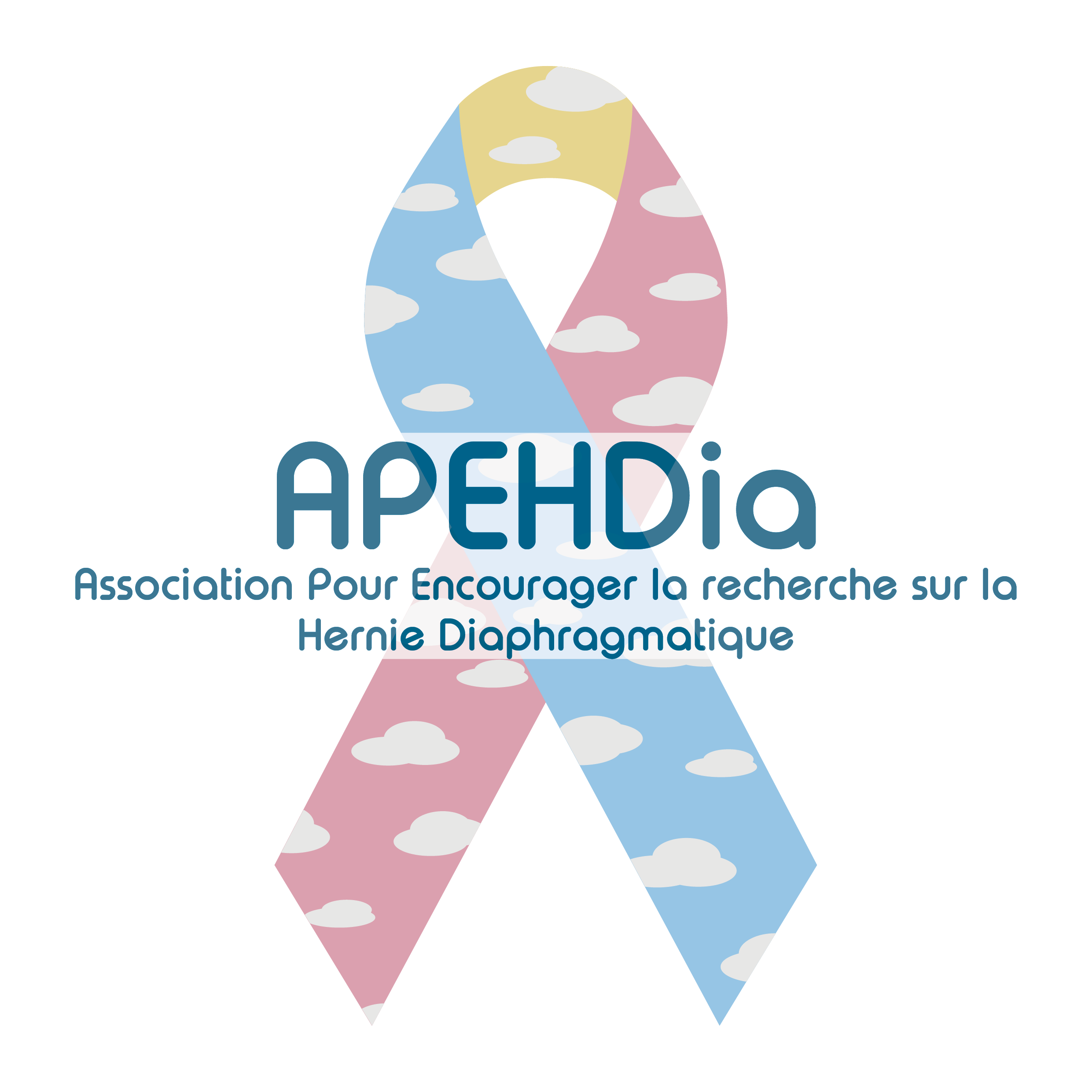    Bulletin d’Adhésion Année 2019Civilité :  Monsieur  Madame  Mademoiselle Nom :						Prénom :Adresse : Code Postal :Ville :							Pays :Courriel : 				@ Téléphone fixe : Téléphone portable : Je souhaite (cochez la case correspondante) :  Le règlement se fait par chèque à l'ordre de : « APEHDIA », le chèque et le bulletin d'adhésion sont à envoyer à l'adresse de l'association : Association APEHDia  Chez Monsieur Damien MORISSON27 route de Saint-PierreLotissement les jardins du paradis31180 LAPEYROUSE-FOSSATComment avec vous connu l'association APEHDia ? Liste de diffusion  Site Internet  Corps Médical  Amis  Magazine  Autre (précisez) : Date : 					Signature : Adhésion (demandeur d’emploi, étudiant)10€Renouvellement adhésion (demandeur d’emploi, étudiant)10€Adhésion15€Renouvellement adhésion15€Adhésion bienfaiteur30€Renouvellement bienfaiteur30€